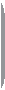 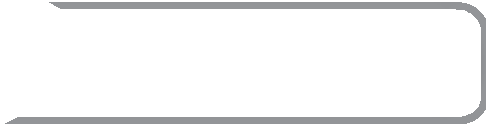 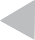 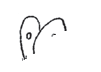 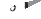 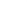 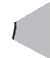 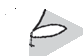 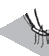 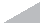 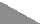 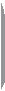 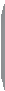 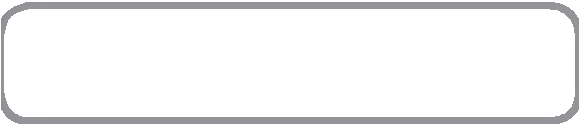 Nombre: ____________________________________ Menciona el nombre de cada imagen. Relaciona con una línea cada imagen con la letra con la que inicia su nombre. Escribe en la línea la letra que completa cada palabra.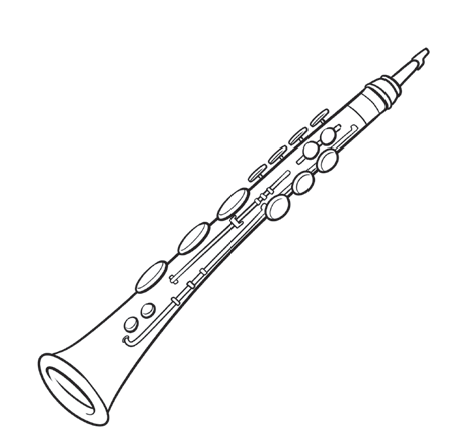 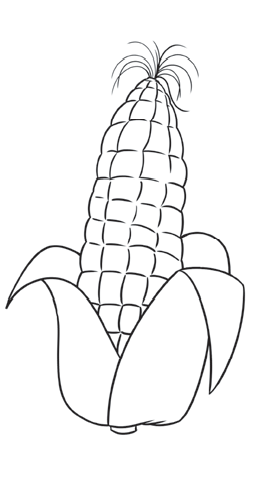 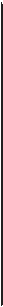 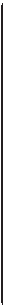 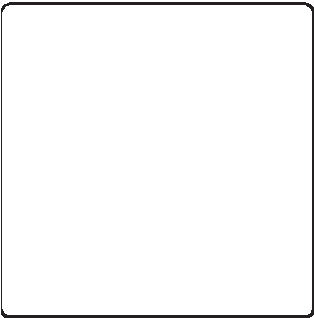 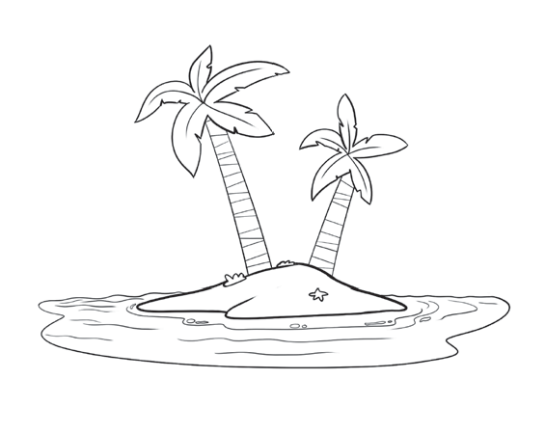 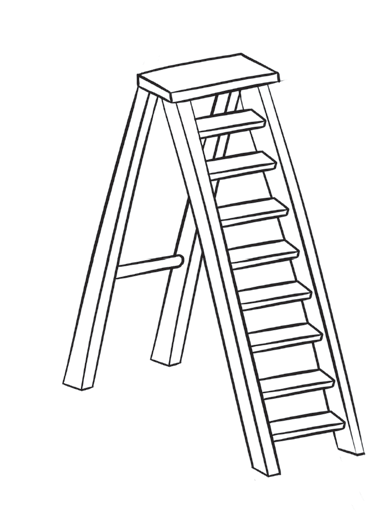 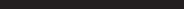 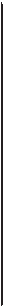 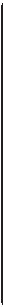 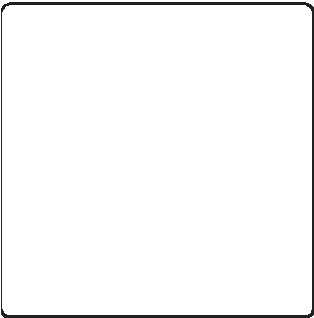 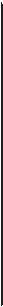 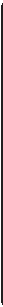 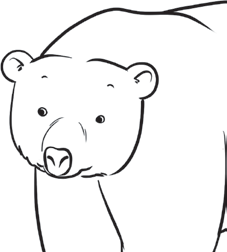 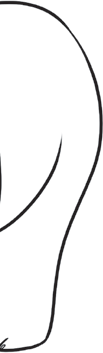 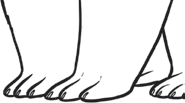 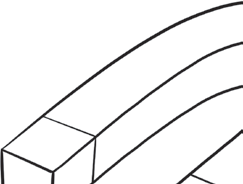 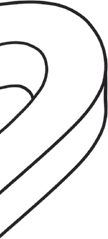 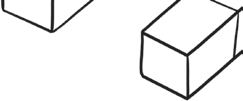 